n.  54A21 – del  06/ 07 /2021Alle Società di Artistico F.V.G.									Al Presidente Reg. F.I.S.R. 								Ai Delegati Territoriali di Go / Pn / Ts / Ud								Al C.U.G. –  F.V.G.			      					Al G.T.S.  –  F.V.G. Oggetto: TROFEO BENTORNATI SUI PATTINI – PROGRAMMA 18 LUGLIO 2021 Con la presente si trasmette in allegato il programma dettagliato TROFEO BENTORNATO SUI PATTINI.Sarà consentito l’accesso solo esclusivamente a due persone ogni atleta , ai tecnici , di cui uno ricoprirà il ruolo di dirigente. Norme attuali vigenti alla data odierna, eventuali variazioni saranno comunicate con il comunicato dell’ORDINE DI ENTRATA IN PISTA.Visto il numero elevato di atleti iscritti nella fase del 11 luglio il Comitato Regionale per una migliore organizzazione ha deciso di modificare il programma inserendo nella fase del 18 luglio la categoria SPERANZE (anno 2013)L'ATLETA DOVRA' SEMPRE RIMANERE NELLA POSTAZIONE DEDICATA.Seguirà invio protocollo COVID 19.Si ringrazia per la cortese attenzione e si porgono i più distinti saluti.Consigliere Supplente Artistico F.I.S.R. FVG                                                                 Consigliere Reg. Artistico F.I.S.R. FVG                                                                                         Angelo Damiani                                                                                                                 Paola Zanuttini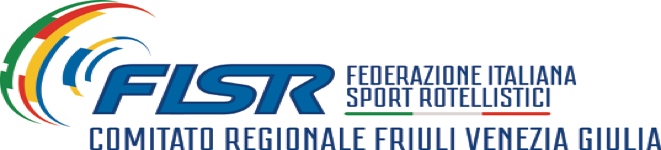 PROGRAMMA MANIFESTAZIONEL’orario di ritrovo del mattino è per il percorso, gli altri ritrovi differenziati saranno comunicati con il comunicato dell’ordine di entrata in pista.Le premiazioni saranno fatte a fine gara di ogni categoriaSCHEDA TECNICA IMPIANTO SPORTIVO:COMUNICAZIONI:Il Settore Artistico: Zanuttini P. / Damiani A.ELENCO ATLETI ISCRITTI GARA DEL 18 LUGLIO 2021PROGRAMMAN°2CERVIGNANO DEL FRIULI (UD)TIPO MANIFESTAZIONE:TROFEO BENTORNATO SUI PATTINITROFEO BENTORNATO SUI PATTINITROFEO BENTORNATO SUI PATTINITROFEO BENTORNATO SUI PATTINIDATA18072021SOCIETA’ ORGANIZZATRICE:1480A.S.D. ROLLER SCHOOL PATTINO D’ORO1° Ritrovo oreInizio garaDomenica mattina09.0009.30SpecialitàTipo garan°atMFCategoriaSingoloPercorso19118DebuttantiSingoloPercorso21219PulciniSingoloPercorso716CuccioliSingoloLibero211BabySingoloLibero6/6DebuttantiSingoloLibero16313Pulcini livello 1SingoloLibero9/9Cuccioli livello 1SingoloLibero11/Cuccioli livello 2Libero9/9Cuccioli livello 41° Ritrovo oreInizio gara oreDomenica pomeriggio14.0014.30SpecialitàTipo garan°atMFCategoriaSingoloLibero2/2Pulcini livello 2SingoloLibero6/6Pulcini livello 3SingoloLibero5/5Cuccioli livello 2SingoloLibero422Cuccioli livello 3SingoloLibero7/7Speranze livello 2SingoloLibero13/13Speranze livello 3Libero14/14Speranze livello 4IMPIANTO INDIRIZZO:Impianto Pista di Pattinaggio Piazzale Lancieri d’Aosta n. 1 - Cervignano del FriuliFondo e misure:cemento20X40Ruote consigliate:49D/53DResponsabile:Angelico Angelo3495106221Estrazione ordine entrata in pista:lunedì 12 luglio 2021Depennamenti (entro e non oltre):11 luglio 2021Comunicazione via mail:artistico@fisrfvg.it  ;  giuseppinabonutti@gmail.comConsegna musiche:martedi 12 luglio 2021Mail Società organizzatrice:
roller.school.cervignano@gmail.comFormato:MP3N°CAT.LIVATLETAGMANNOTESS.MFPDCSOCIETA'1BABY1TECCHIO SIMONE6112017533431111331 - POLISPORTIVA ORGNANO ASS.DIL.1BABY1STROPPOLO AGATA2422017519948111331 - POLISPORTIVA ORGNANO ASS.DIL.1CUCCIOLI1BIANCO LORENZO JAIME27112014541016113755 - ACCADEMIA PATTINATORI MUZZANA1CUCCIOLI1CAVALLARO CHIARA462014528412113248 - ROLL CLUB CASTELLO SACILETTO2CUCCIOLI1MAZZOLI TINA2182014513778113248 - ROLL CLUB CASTELLO SACILETTO3CUCCIOLI1MONTANARI GIADA11112014528415113248 - ROLL CLUB CASTELLO SACILETTO4CUCCIOLI1LANDO-MUSINA TERESA219201450163211992 - ASD GRADISCA SKATING5CUCCIOLI1DEKLEVA MATILDE47201448744811934 - ASD PATT.ARTISTICO TRIESTINO6CUCCIOLI1ANDRIAN  ILARIA273201451546611809 - ASD PATTINAGGIO FIUMICELLO7CUCCIOLI1DELBELLO  SOFIA138201452359211809 - ASD PATTINAGGIO FIUMICELLO8CUCCIOLI1BIANCOTTO LETIZIA1782014509953111480 - ASD ROLLER SCHOOL PATTINO D'ORO9CUCCIOLI1SGUAZZIN EMMA BEATRIZ2562014523096111480 - ASD ROLLER SCHOOL PATTINO D'ORO10CUCCIOLI1DAL CIN SOPHIE273201411162 - A.S.D. Pattinaggio udinese11CUCCIOLI1SPOLADORE EMMA99201411162 - A.S.D. Pattinaggio udinese12CUCCIOLI1FABRIS EMILY512201451681911653 - ASD CORNO PATTINAGGIO1CUCCIOLI2LANDO-MUSINA NICOLA219201450163011992 - ASD GRADISCA SKATING1CUCCIOLI2FEDERICA CORAN782014487593113281- PATTINAGGIO ARTISTICO AZZANESE2CUCCIOLI2MORETTI DAISY1610201448745511934 - ASD PATT.ARTISTICO TRIESTINO3CUCCIOLI2MIGLIORINO MASHA23122014526935114196 - ASD ROLLER TIME CORMONS4CUCCIOLI2HAFFAR JASMIN2982014532961114196 - ASD ROLLER TIME CORMONS5CUCCIOLI2TOMASIN FEBE194201450162011166 - A.S.D. PATTINAGGIO RONCHI1CUCCIOLI3CHIRIL LEONARDO34201448758711934 - ASD PATT.ARTISTICO TRIESTINO2CUCCIOLI3PERTOUT THOMAS69201448745811934 - ASD PATT.ARTISTICO TRIESTINO1CUCCIOLI3DONZELLI SIRYA30112014478538113248 - ROLL CLUB CASTELLO SACILETTO2CUCCIOLI3CLAVI GAIA3112201448744611934 - ASD PATT.ARTISTICO TRIESTINO1CUCCIOLI4RIVILLI MAYA862014499388111331 - POLISPORTIVA ORGNANO ASS.DIL.2CUCCIOLI4GERDINA BEATRICE3052014486493113994 - ACCADEMIA PATTINAGGIO ARTISTICO ASD2CUCCIOLI4BARUTA GIOIA171201448692011934 - ASD PATT.ARTISTICO TRIESTINO3CUCCIOLI4MECHI ZOE11201448851211934 - ASD PATT.ARTISTICO TRIESTINO4CUCCIOLI4URSI LISA1312014480195114196 - ASD ROLLER TIME CORMONS5CUCCIOLI4GON ISABELLE2532014512710114196 - ASD ROLLER TIME CORMONS6CUCCIOLI4ROTTA NOEMI308201448691511166 - A.S.D. PATTINAGGIO RONCHI7CUCCIOLI4MARTINI GIORGIA72201448826311166 - A.S.D. PATTINAGGIO RONCHI8CUCCIOLI4CANTARUTTI CHANEL1852014483380113755 - ACCADEMIA PATTINATORI MUZZANA1DEBUTTANTI1GANZINI ADELE 29122016519950111331 - POLISPORTIVA ORGNANO ASS.DIL.2DEBUTTANTI1MICALE GIULIA2862016509566111331 - POLISPORTIVA ORGNANO ASS.DIL.3DEBUTTANTI1CICUTTIN REBECCA224201650179811992 - ASD GRADISCA SKATING4DEBUTTANTI1FRACASSA NICOLE610201651682111653 - ASD CORNO PATTINAGGIO5DEBUTTANTI1SGUEGLIA LUCIA912016523097111480 - ASD ROLLER SCHOOL PATTINO D'ORO6DEBUTTANTI1PIZZIN  GINEVRA211201652357611809 - ASD PATTINAGGIO FIUMICELLO7DEBUTTANTI1SALVADOR  MIA62201652354111809 - ASD PATTINAGGIO FIUMICELLO8DEBUTTANTI1VALLI  ANNA2212201651568311809 - ASD PATTINAGGIO FIUMICELLO9DEBUTTANTI1SIMONETTI  ANNA183201652351911809 - ASD PATTINAGGIO FIUMICELLO10DEBUTTANTI1LA  MONICA  GRETA87201652335611809 - ASD PATTINAGGIO FIUMICELLO1PULCINI1VALLI  DAMIANO42201552052011809 - ASD PATTINAGGIO FIUMICELLO2PULCINI1VALLI  RUGGERO42201552052111809 - ASD PATTINAGGIO FIUMICELLO3PULCINI1VITTOR MARCO 1042015543624111515 - ASD PATTINAGGIO DOLEGNANO1PULCINI1MONTUORI  REBECCA239201552361611809 - ASD PATTINAGGIO FIUMICELLO2PULCINI1SCAREL GIADA3012015545143113248 - ROLL CLUB CASTELLO SACILETTO3PULCINI1COMELLI SOFIA188201552488111992 - ASD GRADISCA SKATING4PULCINI1BRAIDA EMMA288201552155511653 - ASD CORNO PATTINAGGIO5PULCINI1RUSSIAN BENEDETTA298201552125511653 - ASD CORNO PATTINAGGIO6PULCINI1RENZI ARIEL242201552834711934 - ASD PATT.ARTISTICO TRIESTINO7PULCINI1BRAIDA ANNA792015518653114196 - ASD ROLLER TIME CORMONS8PULCINI1ZOTTOLI GIULIA2032015502920114196 - ASD ROLLER TIME CORMONS9PULCINI1COSTANTINI CARLOTTA2632015510812111480 - ASD ROLLER SCHOOL PATTINO D'ORO10PULCINI1RUTIGLIANO VITTORIA11112015523095111480 - ASD ROLLER SCHOOL PATTINO D'ORO11PULCINI1SPESSOT VIOLA2112015523098111480 - ASD ROLLER SCHOOL PATTINO D'ORO12PULCINI1STEFANELLO VIOLA1472015510816111480 - ASD ROLLER SCHOOL PATTINO D'ORO13PULCINI1DE AGOSTINI DILETTA122201511162 - A.S.D. Pattinaggio udinese14PULCINI1COLLA DIANA2611201511162 - A.S.D. Pattinaggio udinese1PULCINI2CORONICA KYMEA209201548744711934 - ASD PATT.ARTISTICO TRIESTINO2PULCINI2DI PRISCO SWAMY47201552199911934 - ASD PATT.ARTISTICO TRIESTINO1PULCINI3LODOLO MIA2432015509562111331 - POLISPORTIVA ORGNANO ASS.DIL.2PULCINI3IUSSO ANNA1512015519947111331 - POLISPORTIVA ORGNANO ASS.DIL.3PULCINI3NOSELLA DENISE1752015501136111331 - POLISPORTIVA ORGNANO ASS.DIL.4PULCINI3BANSE GIOIA1322015501545111331 - POLISPORTIVA ORGNANO ASS.DIL.5PULCINI3FABRIS ALESIIA1192015501548111331 - POLISPORTIVA ORGNANO ASS.DIL.6PULCINI3CASSANO ASHLEY16201548747311934 - ASD PATT.ARTISTICO TRIESTINO1SPERANZE2MARTINA NAVA1611201350120413281- PATTINAGGIO ARTISTICO AZZANESE2SPERANZE2ANDIDERO GRETA3620135219891934 - ASD PATT.ARTISTICO TRIESTINO3SPERANZE2COMELLI CARLOTTA14320135160411162 - A.S.D. PATTINAGGIO UDINESE4SPERANZE2FANTINI MELISSA241201352365011480 - A.S.D. ROLLER SCHOOL PATTINO D'ORO1SPERANZE3XU MAYA311201348453513189 - A.S.D. ROLLER SKATE MANZANO3SPERANZE3CLOCCHIATTI GAJA91201348693011195 - ASD PATT.ART. LIBERTAS SAN DANIELE4SPERANZE3DE NARDA GAIA118201347584511195 - ASD PATT.ART. LIBERTAS SAN DANIELE5SPERANZE3FERLETIC  ANNA25920134986831809 - ASD PATTINAGGIO FIUMICELLO6SPERANZE3GOMBOSO VIKTORIA2510201351123011515 - ASD PATTINAGGIO DOLEGNANO7SPERANZE3SNAIDERO GIULIA212201352387013328 - ASD PATTINAGGIO SAN FLOREANO8SPERANZE3FAPPANI MAYA151220135018091166 - A.S.D. PATTINAGGIO RONCHI9SPERANZE3RUBERTI EMILY19220135067521166 - A.S.D. PATTINAGGIO RONCHI10SPERANZE3GERVASIO ALICE3920125039081162 - A.S.D. PATTINAGGIO UDINESE11SPERANZE3FANTINI AGATA241201352364711480 - A.S.D. ROLLER SCHOOL PATTINO D'ORO12SPERANZE3MANDIC NIKA162201351082711480 - A.S.D. ROLLER SCHOOL PATTINO D'ORO13SPERANZE3ZAMPAR BEATRICE71201350995911480 - A.S.D. ROLLER SCHOOL PATTINO D'ORO14SPERANZE3VILLANI NATALIE275201348217613573 - ASD ROLLER TIME ROMANS1SPERANZE4PAPAPICCO AURORA14520134863741181 - PATT. ART.  JOLLY TRIESTE ASD2SPERANZE4PUNTIN ANGELICA12201348405313248 - ROLL CLUB CASTELLO SACILETTO3SPERANZE4FERLETIC METKA30520135064561100 - AKSD CCRD VIPAVA4SPERANZE4BENSA ELISA23220135222991100 - AKSD CCRD VIPAVA5SPERANZE4LIZZI MATILDE151201347425713994 - ACCADEMIA PATTINAGGIO ARTISTICO ASD6SPERANZE4DI BELLA CRISTINA135201347373913994 - ACCADEMIA PATTINAGGIO ARTISTICO ASD7SPERANZE4PAOLETTI OLIVIA197201348679313994 - ACCADEMIA PATTINAGGIO ARTISTICO ASD8SPERANZE4FRAGIACOMO SARA15201347479713994 - ACCADEMIA PATTINAGGIO ARTISTICO ASD9SPERANZE4DI LEVA ELOISA286201347536413994 - ACCADEMIA PATTINAGGIO ARTISTICO ASD10SPERANZE4ZULIANI  GLORIA11620134977451809 - ASD PATTINAGGIO FIUMICELLO11SPERANZE4GELSI AMBRA28320134874511934 - ASD PATT.ARTISTICO TRIESTINO12SPERANZE4PIANI ANGELICA254201349882811515 - ASD PATTINAGGIO DOLEGNANO13SPERANZE4MINEN EMMA286201351310114196 - ASD ROLLER TIME CORMONS14SPERANZE4CORONA EVOLET20120135038301162 - A.S.D. PATTINAGGIO UDINESE